22.2.21Maths MeetingBand 1L.I: To count in 2’s, 5’s and 10’s. S.C. I can count in 2’s, 5’s and 10’s to complete the number sequences.Counting in 2’s.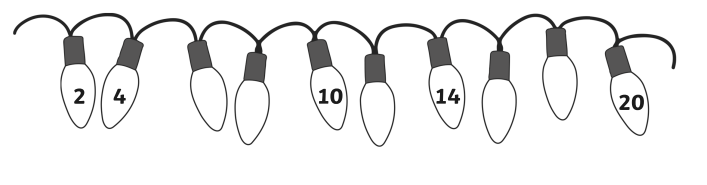 Counting in 5’s.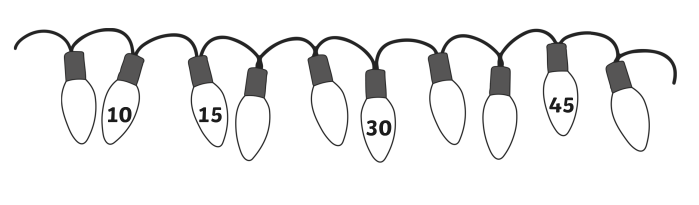 Counting in 10’s.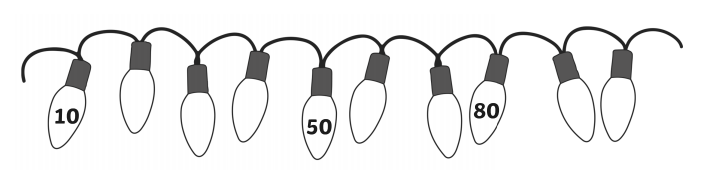 